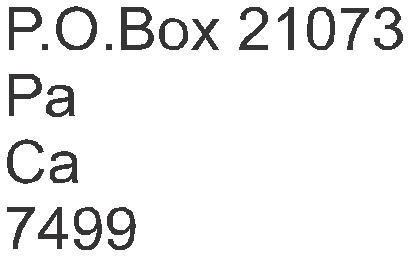 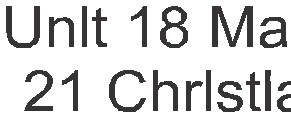 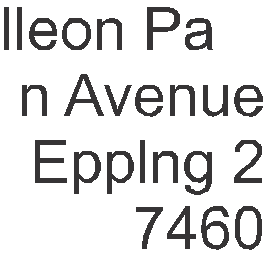 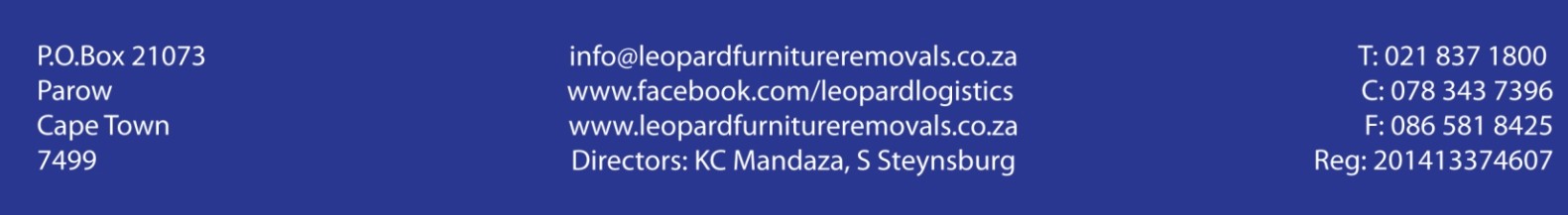 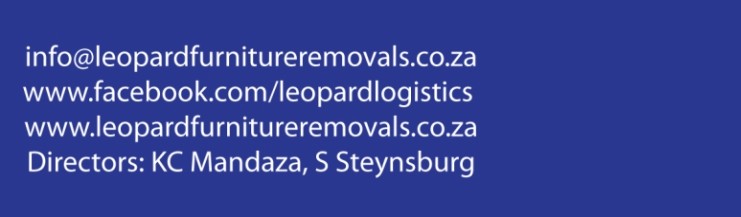 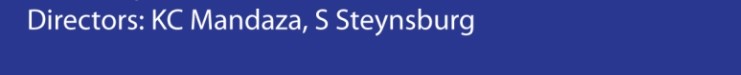 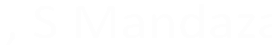 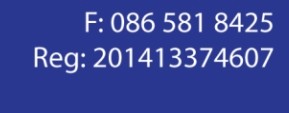 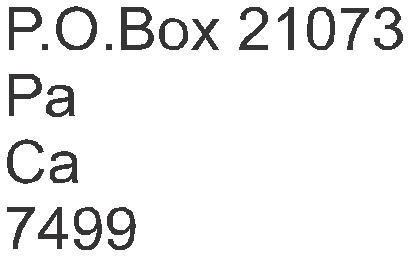 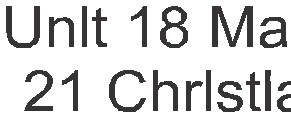 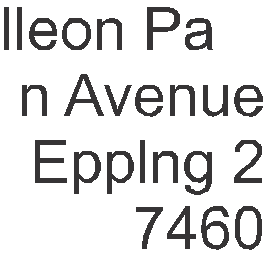 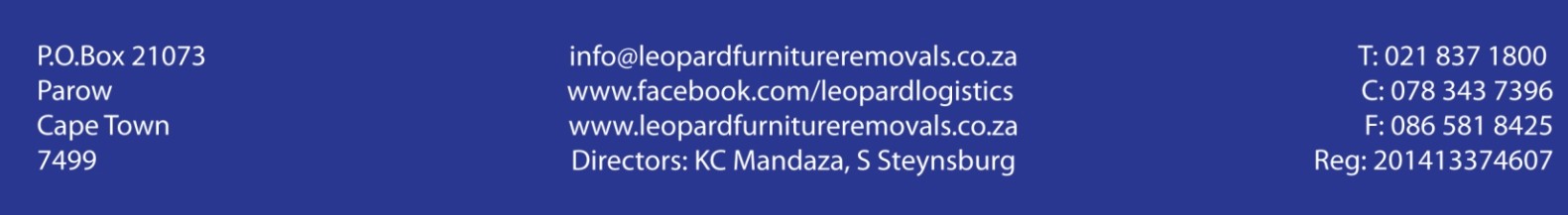 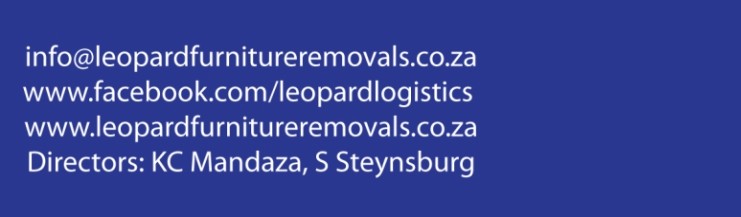 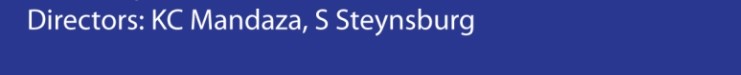 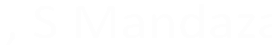 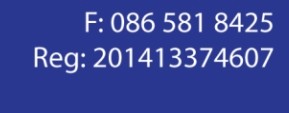 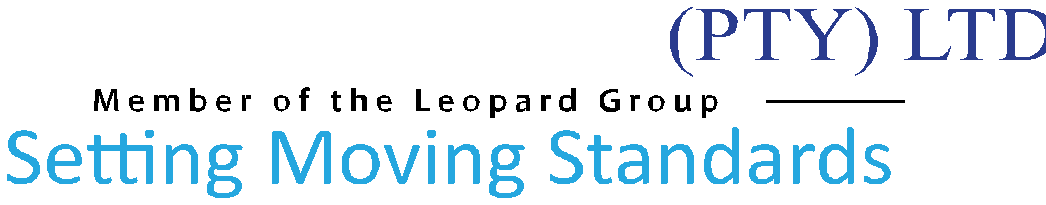 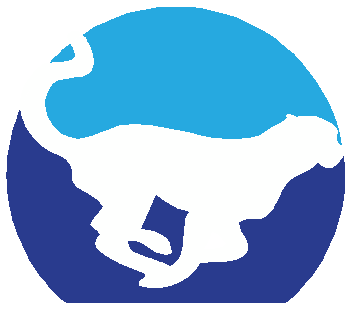 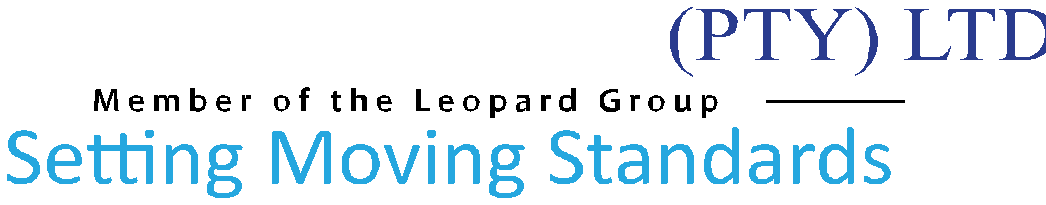                                      INDEMNITY FORMRE: GOODS STORED AT LEOPARD MOVERS (PTY) LTD Neither Leopard Movers (Pty) Ltd nor its stuff will be held accountable for damages to goods that we store if they are not wrappedClients should ensure that they have arranged appropriate insurance for the goods as Leopard Movers (Pty) Ltd does not offer insurance for goods that we store Packing & Wrapping Costs - Buff tape R15each- Bubble wrapping R20 per metre (Leopard Movers doing the wrapping)- Bubble wrap R450 for 100m roll (Client doing own wrapping) - Boxes R30 each (Client doing own packing)- Supply of box + packing material R75 each (Leopard Movers doing the packing)- Hanger boxes R375 each-Plastic covers (1 double bed size) R60each- Plastic covers (1 Queen bed size) R100each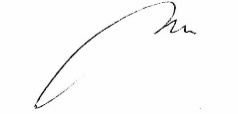                                                                                                           ……………………………Kudzai Charles Mandaza                                                                For and behalf of Leopard Movers (Pty) Ltd                               Client                                Date:  10 August 2019                                                   Date 10 August 2019